新 书 推 荐中文书名：《焦虑与困惑：论做人》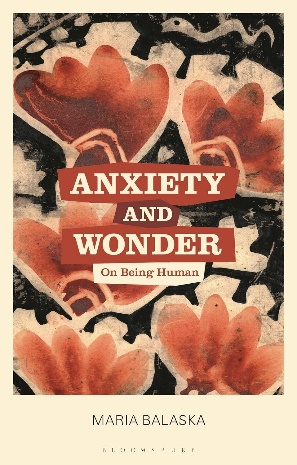 英文书名：ANXIETY AND WONDER: On Being Human作    者：Maria Balaska出 版 社：Bloomsbury Academic代理公司：ANA/Jessica页    数：192页出版时间：2024年5月代理地区：中国大陆、台湾审读资料：电子稿类    型：大众哲学亚马逊畅销书排名：#166 in Analytic Philosophy内容简介：对“虚无”如何成为创造性概念的挑衅性探索：一个既会产生焦虑又会产生困惑的概念。“为什么有存在而不是虚无？”——马丁·海德格尔（Martin Heidegger）生活总是充满了常态和熟悉。起床、刷牙、拿起手机、亲吻爱人、做饭、发呆、与朋友聚会、工作……这些简单的日常活动，让我们总是不知不觉地置身于各种事务、习惯和参与之中。虽然一些意料之外或非同寻常的事情，比如离婚或疫情，明显会打破这份熟悉感，但本书所讨论的，却是在一切如常的情况下被突然从常态中唤醒，那些曾让我们感到熟悉的人和事物突然变得陌生起来的案例。但是，当一切都没有改变时，最平常的东西怎么会变得最不寻常呢？哲学家们把与虚无的相遇描述为从焦虑和恐惧到困惑和好奇的情感。特别是面对虚无感到焦虑，并仅仅对任何事物都存在而不是虚无这一事实感到困惑，这意味着什么？对于克尔凯郭尔（Kierkegaard）来说，焦虑开启了自由，对于海德格尔来说，困惑是一种痛苦，对于维特根斯坦（Wittgenstein）来说，困惑和焦虑与伦理有着深刻的联系。本书从哲学和精神分析学的角度出发，提出了与虚无相遇之所以重要，是因为它让我们看到了人类最基本的状况。作者简介：玛丽亚·巴拉斯卡（Maria Balaska）是芬兰奥博学术大学的研究员，也是英国赫特福德大学的哲学客座研究员。她著有《维特根斯坦和拉康的极限：意义和惊愕》（Wittgenstein and Lacan at the Limit: Meaning, and Astonishment，2019年），并担任《科拉·戴蒙德论伦理学》（Cora Diamond on Ethics，2020年）的编辑。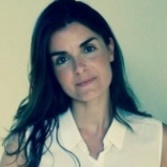 媒体评价：“玛丽亚·巴拉斯卡在这本对焦虑和困惑的敏锐分析中指出，理解我们自己需要的不仅仅是自然的因果解释，而且要抵制用精神病理学的方法来处理压倒性的经验。通过克尔凯郭尔、海德格尔、维特根斯坦和拉康，她深入浅出地阐明了人类渴望在世界上找到家的感觉和意义，以及实现这些愿望的可能性。”——凯特·柯克帕特里克（Kate Kirkpatrick），英国牛津大学摄政公园学院“玛丽亚·巴拉斯卡对克尔凯郭尔和海德格尔的困惑与焦虑进行了迄今为止最好的论述。该书侧重于这两种体验的无对象性——克尔凯郭尔称之为精神的模糊力量，海德格尔称之为 ‘虚无’——同时还借鉴了弗洛伊德、拉康、柏拉图和维特根斯坦的观点，论证了真实的生活意味着拥抱一个人凡人的开放性所带来的解放力量。巴拉斯卡教授的这本著作体量大、见解独到，而且是用清晰的散文写成的，它将使普通读者和专业读者受益匪浅。”——托马斯·希恩（Thomas Sheehan），美国斯坦福大学宗教研究、德国研究和哲学名誉教授“玛丽亚·巴拉斯卡促成了海德格尔、克尔凯郭尔、拉康和维特根斯坦之间的对话，将哲学展现为对我们理解事物能力的焦虑困惑。她由此加深了我们对这四位思想家的理解，不仅阐明了哲学的独特性质，而且阐明了哲学在人类认识自身和我们在宇宙中的位置这一长期任务中不可或缺的作用。”——斯蒂芬·马尔霍尔（Stephen Mulhall），英国牛津大学哲学教授感谢您的阅读！请将反馈信息发至：版权负责人Email：Rights@nurnberg.com.cn安德鲁·纳伯格联合国际有限公司北京代表处北京市海淀区中关村大街甲59号中国人民大学文化大厦1705室, 邮编：100872电话：010-82504106, 传真：010-82504200公司网址：http://www.nurnberg.com.cn书目下载：http://www.nurnberg.com.cn/booklist_zh/list.aspx书讯浏览：http://www.nurnberg.com.cn/book/book.aspx视频推荐：http://www.nurnberg.com.cn/video/video.aspx豆瓣小站：http://site.douban.com/110577/新浪微博：安德鲁纳伯格公司的微博_微博 (weibo.com)微信订阅号：ANABJ2002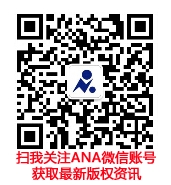 